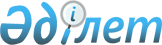 О дополнительном предоставлении лекарственных средств
					
			Утративший силу
			
			
		
					Решение внеочередной LI сессии маслихата города Алматы VI созыва от 29 июля 2019 года № 375. Зарегистрировано Департаментом юстиции города Алматы 6 августа 2019 года № 1573. Утратило силу решением маслихата города Алматы от 18 сентября 2021 года № 94
      Сноска. Утратило силу решением маслихата города Алматы от 18.09.2021 № 94 (вводится в действие по истечении десяти календарных дней после дня его первого официального опубликования).
      В соответствии с подпунктом 5) пункта 1 статьи 9 Кодекса Республики Казахстан от 18 сентября 2009 года "О здоровье народа и системе здравоохранения", маслихат города Алматы VI-го созыва РЕШИЛ:
      1. Дополнительно предоставить лекарственные средства отдельным категориям граждан при амбулаторном лечении бесплатно, согласно приложению к настоящему решению.
      2. Аппарату Маслихата города Алматы обеспечить государственную регистрацию настоящего решения в органах юстиции с последующим опубликованием в официальных и периодических печатных изданиях, а также в Эталонном контрольном банке нормативно-правовых актов Республики Казахстан и на официальном интернет-ресурсе.
      3. Контроль за исполнением настоящего решения возложить на председателя постоянной комиссии по социально - культурному развитию маслихата города Алматы Садыкова Б.Н. 
      4. Настоящее решение вводится в действие co дня его первого официального опубликования. Предоставляемые лекарственные средства отдельным категориям
 граждан при амбулаторном лечении бесплатно
					© 2012. РГП на ПХВ «Институт законодательства и правовой информации Республики Казахстан» Министерства юстиции Республики Казахстан
				
      Председатель внеочередной LI-й сессии, 
секретарь маслихата города Алматы VI-го созыва

К. Казанбаев
Приложение
к решению маслихата
 города Алматы
 от 29 июля 2019 года № 375
№ п/п

Назология

Наименование

Форма выпуска/доза/характеристики

Международное непатентованное название
Торговое название
1.
Рак легкого
Осимертиниб
Тагриссо
таблетки, покрытые пленочной оболочкой 80 миллиграмм.
2.
Рак желудка
Рамуцирумаб
Сирамза
концентрат для приготовления раствора для инфузий

10 миллиграмм/10 миллилитр,

10 миллилитр.
3.
Рак молочной железы
Палбоциклиб
Айбранс
капсулы, 100 миллиграмм и капсулы, 125 миллиграмм.
4.
Множественная миелома
Даратумумаб
Дарзалекс
концентрат для приготовления раствора для инфузий:

400 миллиграмм/20 миллилитр,

20 миллилитр и 100 миллиграмм/

5 миллилитр, 5 миллилитр.